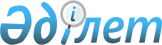 Об изменении границ (черты) населенных пунктов Казалинского районаПостановление Казалинского районного акимата Кызылординской области 27 ноября 2015 года № 318 и Решение Казалинского районного маслихата Кызылординской области от 27 ноября 2015 года № 358. Зарегистрировано Департаментом юстиции Кызылординской области 15 декабря 2015 года № 5265.
      В соответствии с Земельным кодексом Республики Казахстан от 20 июня 2003 года и Законом Республики Казахстан от 23 января 2001 года "О местном государственном управлении и самоуправлении в Республике Казахстан" акимат Казалинского района ПОСТАНОВЛЯЕТ и Казалинский районный маслихат РЕШИЛ:
      1. Изменить границы (черты) села Жанкожа батыр сельского округа Арыкбалык общей площадью 5775 гектаров, села Жанкент сельского округа Оркендеу общей площадью 5098 гектаров, села Кашакбай Примова сельского округа Кумжиек общей площадью 9576 гектаров, села Аксуат сельского округа Майлыбас общей площадью 29920 гектаров, села Жалантос батыр сельского округа Карашенгел общей площадью 3230 гектаров Казалинского района, согласно приложению к настоящему совместному постановлению и решению.
      Сноска. Пункт 1 - в редакции постановления Казалинского районного акимата Кызылординской области 21.12.2022 № 195 и решения Казалинского районного маслихата Кызылординской области от 21.12.2022 № 331 (вводится в действие по истечении десяти календарных дней после дня его первого официального опубликования).
      2. Настоящее постановление и решение вводятся в действие по истечении десяти календарных дней после дня первого официального опубликования.  Экспликация земель населенных пунктов Казалинского района
      Сноска. Приложение - в редакции постановления Казалинского районного акимата Кызылординской области 21.12.2022 № 195 и решения Казалинского районного маслихата Кызылординской области от 21.12.2022 № 331 (вводится в действие по истечении десяти календарных дней после дня его первого официального опубликования).
					© 2012. РГП на ПХВ «Институт законодательства и правовой информации Республики Казахстан» Министерства юстиции Республики Казахстан
				
      Аким

Председатель внеочередной

      Казалинского района

ХХХХХ сессии Казалинского

      районного маслихата

      ___________Н. Шамуратов

___________Б. Бекбауылов

      Секретарь Казалинского

      районного маслихата

      __________Т.Борикулаков
Приложение к совместному постановлению
акимата Казалинского района
от "27" ноября 2015 года № 318 и
решению Казалинского районного маслихата
от "27" ноября 2015 года № 358
№
Наименования земель
Общая площадь (гектар)
в том числе (гектар):
в том числе (гектар):
в том числе (гектар):
в том числе (гектар):
в том числе (гектар):
в том числе (гектар):
Наименования земель
Общая площадь (гектар)
сельскохозяйственные угодия
сельскохозяйственные угодия
сельскохозяйственные угодия
сельскохозяйственные угодия
покрытые лесом
другие земли
Наименования земель
Общая площадь (гектар)
пашня
многолетние насаждения 
залежи
пастбище
покрытые лесом
другие земли
1
2
3
4
5
6
7
8
9
1
село Жанкожа батыр 
сельского округа Арыкбалык
5775
390
-
373
4171
-
841
2
село Жанкент сельского округа Оркендеу
5098
2
-
47
2933
-
2116
3
село Кашакбай Примова сельского округа Кумжиек
9576
27
-
81
6909
-
2559
4
село Аксуат сельского округа Майлыбас
29920
36
-
234
23642
-
6008
5
село Жалантос батыр 
сельского округа Карашенгел
3230
168
-
97
2659
-
306